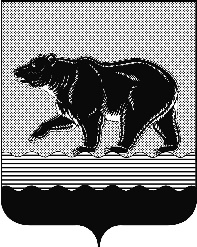 СЧЁТНАЯ ПАЛАТАГОРОДА НЕФТЕЮГАНСКА16 микрорайон, 23 дом, помещение 97, г. Нефтеюганск, 
Ханты-Мансийский автономный округ - Югра (Тюменская область), 628310  тел./факс (3463) 20-30-55, 20-30-63 E-mail: sp-ugansk@mail.ru www.admaugansk.ru Заключение на проект изменений муниципальной программы города Нефтеюганска «Развитие жилищно-коммунального комплекса и повышение энергетической эффективности в городе Нефтеюганске»Счётная палата города Нефтеюганска на основании статьи 157 Бюджетного кодекса Российской Федерации, Положения о Счётной палате города Нефтеюганска, утверждённого решением Думы города Нефтеюганска от 27.09.2011 № 115-V, рассмотрев проект изменений в муниципальную программу «Развитие жилищно-коммунального комплекса и повышение энергетической эффективности в городе Нефтеюганске» (далее по тексту – проект изменений, муниципальная программа), сообщает следующее:1. При проведении экспертно-аналитического мероприятия учитывалось наличие экспертизы проекта изменений в муниципальную программу:1.1. Департамента финансов администрации города Нефтеюганска на предмет соответствия бюджетному законодательству Российской Федерации и возможности финансового обеспечения его реализации из бюджета города Нефтеюганска.1.2. Департамента экономического развития администрации города Нефтеюганска на предмет соответствия:- проекта изменений Порядку принятия решения о разработке муниципальных программ города Нефтеюганска, их формирования, утверждения и реализации, утверждённому постановлением администрации города Нефтеюганска от 18.04.2019 № 77-нп «О модельной муниципальной программе города Нефтеюганска, порядке принятия решения о разработке муниципальных программ города Нефтеюганска, их формирования, утверждения и реализации» (далее по тексту – Порядок от 18.04.2019 № 77-нп):- программных мероприятий целям муниципальной программы;- сроков реализации муниципальной программы задачам;- целевых показателей, характеризующих результаты реализации муниципальной программы, показателям экономической, бюджетной и социальной эффективности;- требованиям, установленным нормативными правовыми актами в сфере управления проектной деятельностью.2. Предоставленный проект изменений в целом соответствует Порядку от 18.04.2019 № 77-нп.  3. Проектом изменений планируется:3.1. В паспорте муниципальной программы строку «Финансовое обеспечение муниципальной программы» изложить в новой редакции, а именно увеличить объём финансирования муниципальной программы на 6 208,479 тыс. рублей.3.2. По основному мероприятию:- 2.1 «Поддержка технического состояния жилищного фонда» по соисполнителю департаменту муниципального имущества администрации города увеличить средства местного бюджета в сумме 5 567,845 тыс. рублей на заключение договора с ресурсоснабжающей организацией АО «Югансктранстеплосервис» на оплату тепловой энергии и теплоносителя в нераспределённые и нереализованные жилые помещения, являющиеся муниципальной собственностью;Касательно вышеуказанного мероприятия, сообщаем следующее. Согласно пояснительным запискам к проекту изменений планируется заключение договора на 2 полугодие 2020 года. При этом в качестве финансово-экономического обоснования были представлены расчёты стоимости потребляемой тепловой энергии на коммунальную услугу теплоснабжение за 2 полугодие 2020 года в сумме 4 890,163 тыс. рублей и дополнительный расчёт стоимости потребляемой тепловой энергии за первое полугодие 2020 года в сумме 677,682 тыс. рублей.Рекомендуем при заключении договора исключить слова за 2 полугодие 2020 года. - 3.1 «Реализация энергосберегающих мероприятий в муниципальном секторе» по соисполнителю департаменту градостроительства и земельных отношений администрации города увеличить средства местного бюджета в сумме 9,167 тыс.  рублей на выполнение работ по разработке программы по энергосбережению;- 4.1 «Улучшение санитарного состояния городских территорий» по ответственному исполнителю департаменту жилищно-коммунального хозяйства администрации города увеличить расходы местного бюджета в сумме 1 300,621 тыс. рублей для проведения государственной экспертизы проектной документации и результатов инженерных изысканий, проверки достоверности определения сметной стоимости проектной документации (рекультивация свалки ТБО на 8 км автодороги Нефтеюганск-Сургут).- 5.1 «Организационное обеспечение функционирования отрасли» по ответственному исполнителю департаменту жилищно-коммунального хозяйства администрации города уменьшить расходы местного бюджета в сумме 669,154 тыс. рублей из них:* увеличение на сумму 631,467 тыс. рублей для НГМКУ «Реквием» на налог на имущество, в связи с передачей в оперативное управление 3 очереди кладбища;* уменьшение на сумму 1 300,621 тыс. рублей экономия по проведённым торгам и перераспределение на государственную экспертизу проектной документации (основное мероприятие 4.1 муниципальной программы).4. Финансовые показатели, содержащиеся в проекте изменений, соответствуют расчётам, предоставленным на экспертизу.По итогам проведения финансово-экономической экспертизы, предлагаем направить проект изменений на утверждение с учётом рекомендации, отражённой в настоящем заключении.Информацию о решениях, принятых по результатам рассмотрения настоящего заключения, направить в адрес Счётной палаты до 20.10.2020 года.Председатель			                                    			С.А. ГичкинаИсполнитель:инспектор инспекторского отдела № 1 Счётной палаты города НефтеюганскаБатаева Лариса НиколаевнаТел. 8 3463 20 30 63Исх.СП-441-0 от 13.10.2020Директору департамента жилищно-коммунального хозяйства администрации города Нефтеюганска Исх.СП-441-0 от 13.10.2020И.С. Мурзину  